 Prof : Zayoud Abidi                                                                                               1ére année Exercice n°11°)Déterminer le PGCD de 108 et 135.2°)Ali  a 108 billes rouges et 135 billes noires.Il veut faire des paquets de sorte que :*	tous les paquets contiennent le même nombre de billes rouges ;*	tous les paquets contiennent le même nombre de billes noires ;*	toutes les billes rouges et les billes noires soient utilisées. a-Quel nombre maximal de paquets pourra-t-il réaliser ? b-Combien y aura-t-il alors de billes rouges et de billes noires dans chaque paquet ?Exercice n°2Factoriser les expressions suivantes :Exercice n°3On considère le quadrilatère ABCD représenté par la figure ci-dessous .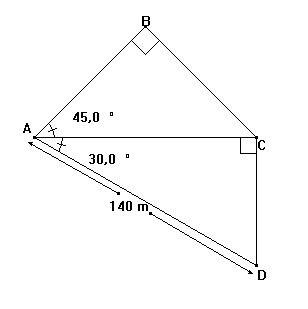 1°) Calculer les longueurs AC , DC et AB .2°)Calculer la mesure de l’angle . En déduire la nature du triangle ABC .3°) Calculer le périmètre et l’aire du quadrilatère ABCD .